Formation Capsules vidéoConsignes – journée du 24/05/2018 – LP Flesselles Lyon 1er Matin 9h00-12h10 15' - Accueil, ContenusRestauration 6€ par chèque ou espèces (feuille à compléter)Livrablecapacité à produire et diffuser-partager des capsules (vidéo ou capture dynamique), avec éventuellement une interactivité.connaissance des droits à l’image, des droits d’auteurcapacité à faire produire des capsules par les élèvesbanque de capsulesConditions et lieu de la formation25 à 30 enseignants dans une salle de construction mécanique, au LP FlessellesJeudi 24/05/2018 9h-17hPossibilité de restauration sur placeSolutions matérielles et logiciellesLogiciels libres et gratuits : Camstudio 2.7 et autresLogiciels utilisés en CM, en particulier SolidWorks 2010-2011Espace de partage : Site académique de la construction
 mécanique + répertoire réseau (+ ENT)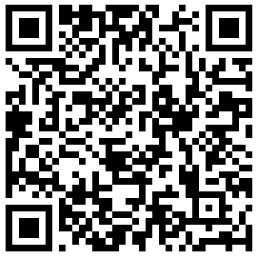 20’ – Les ressources, l’organisationPrésentation de capsules et des ressources à dispositionRDV sur site académique  Rubrique : Outils,TICE\Formation…\CAPSULES-Consignes45' - Activité de découverte-production des capsulesRappel : illustration des fichiers intermédiaires dans le dossier 1. PARCOURSExécuter Camstudio : Ordinateur > Applis (V :) > CM >  Vidéo >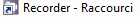 Réaliser l’activité a. ou b. du dossier 3. ActivitésExploiter les ressources visibles ci-dessous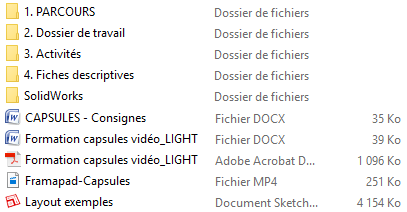 S’il vous reste du temps, profitez-en pour échanger sur les capsules, éventuellement avec les vidéos à disposition dans Formation capsules vidéo\exemples etc ou allez voir les questions sur les post-it ? 15' - Pause1h - Droits d’images et droits d’auteurPrésentation par Mme Watrin, documentalisteArticle sur site académique35' - Produire scénarioSeul ou en binôme : produire un scénario pédagogique intégrant une ou des capsulesLes traces de la réflexion pourront être manuscrites ou informatiques (voir 2. Dossier de travail), elles seront exploitées l’après-midi.  Identifier par binôme et partager-catégoriser une situation pédagogique à transformer en capsule : compléter ce FramapadChoisir un domaine de capsule (ou plusieurs, mais il va falloir se décider sur une ou deux...)Quel peut être le thème de ma capsule ?Destinataire : d'autres profs ? des élèves ?Objectif de compétence : Découvrir ? Approfondir ? Maîtriser ?Ci-dessous, quelques exemples de vidéos plus ou moins longues (absolument pas exhaustif mais plutôt variées)… si vous manquez d’inspiration. Vous pouvez aussi exploiter une partie de ces exemples ! (voir partie H5P).Rq : Quelques vidéos sont en partie reprises dans le sondage qui sera diffusé suite à la formationAprès-midi 13h10-16h101h Produire une capsuleA partir des éléments de la matinée et des ressources en lignes ou sur le réseau, produire une capsule en binôme. L’idée est d’avoir une capsule que vous pouvez exploiter en classe.15' Présentation de l'espace de partage, dépôtBrefs rappels sur le fonctionnement du site académique15' Pause50' Produire ou approfondir, puis partagerProduire une (autre) capsule ou augmenter la capsule produite précédemment avec H5P – Voir aussi article et tutoriel sur site académique. Vous pouvez aussi vous inspirer des deux projets et les modifier à votre convenance…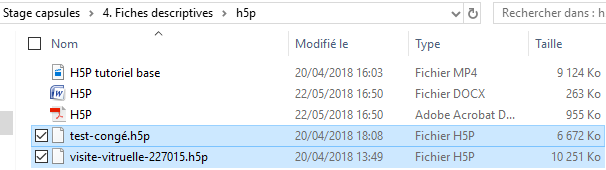 Déposez vos productions sur le site académique ou l’ENT !10' ClôtureListe des capsules réalisées, quelles autres capsules seraient souhaitables ?Profitez de ces dernières minutes aussi pour m’envoyer des captures d’écran indiquant des éléments qui dysfonctionnent sur le site académique, ou tout autre commentaire.Après la formation… (à distance)Présentation partage capsules (diffusion académique, fin mai ou début juin 2018)Sondage (fin mai 2018)Forum pour support technique, difficultés rencontrées (essentiellement juin 2018)Lien et descriptionCommentaire bref… (personnel, une note sur 5 par exemple !)Netquizpro, un programme pour créer des exercices à réaliser sur l'ordinateurTutoriel Learning Apps – 4’04Technozerrifi : plusieurs capsules SW pour des élèves (chaîne Youtube)Solidworkztuto – (chaîne Dailymotion)Vidéo brute C’est pas sorcier – Procédés d’élaboration des matériauxVidéo (capture animation Flash) – Les procédés industrielsRésistance des matériaux – Cours 1…Mise à la terre d'une installation électrique et la liaison équipotentielle – 4’09Rôle d'une barrette de coupure pour la Terre - 1'41Chaîne Youtube de Elio Dacruz…Des centaines de vidéos d'animations de 15" à 1 min. Utiles pour des illustrations en cinématiquePlusieurs vidéos "Learn Engineering", pas seulement autour de la mécanique automobile...Fonctionnement d'un embrayage automobile  - 6'46S3 A3 LES LIAISONS MECANIQUES – 3’10Les 11 liaisons mécaniques existantes - SI - 1ère - Les Bons Profs – 8’17Tutoriel Hot Potatoes- un créateur d'exercices à réaliser sur l'ordinateur - YouTube – 17’57